385438, а. Ходзь, ул. Краснооктябрьская, 104, Кошехабльский район, Республика Адыгеятел.факс: 8(87770) 9-67-40E-mail: Xodzinskoe@mail.ru; сайт:  adm-hodz.ruПОСТАНОВЛЕНИЕГлавы муниципального образования от « 27» ноября 2018 года                          №60                                   аул Ходзь                       О проведении эвакуационных мероприятий в чрезвычайных ситуациях на территории МО «Ходзинское сельское поселение»В соответствии с Федеральными законами от 06 октября 2003 года № 131-ФЗ «Об общих принципах организации местного самоуправления в Российской Федерации», от 21 декабря 1994 года № 68-ФЗ «О защите населения и территорий от чрезвычайных ситуаций природного и техногенного характера», от 06 октября 2003 года № 131-ФЗ «Об общих принципах организации местного самоуправления в Российской Федерации», и  постановлением Правительства Российской Федерации от 22.06.2004 № 303«О порядке эвакуации населения, материальных и культурных ценностей в безопасные районы», в целях определения порядка организации и проведения эвакуационных мероприятий и первоочередного жизнеобеспечения пострадавшего населения при угрозе и возникновении чрезвычайных ситуаций природного и техногенного характера на территории МО «Ходзинское сельское поселение», руководствуясь Уставом муниципального образования «Ходзинское сельское поселение»,ПОСТАНОВЛЯЮ:1. Утвердить Положение о проведении эвакуационных мероприятий в чрезвычайных ситуациях, на территории МО «Ходзинское сельское поселение» (приложение 1).
2. Настоящее Постановление вступает в силу со дня его обнародования и подлежит размещению на официальном сайте администрации МО «Ходзинское сельское поселение». 3. Контроль исполнения данного Постановления оставляю за собой.Глава МО «Ходзинское сельское поселение»                                            Р.М.Тлостнаков                       Приложение № к Постановлению главы администрацииМО «Ходзинское сельское поселение»№ 60 от « 27» ноября 2018 годаПоложениео проведении эвакуационных мероприятий в чрезвычайных ситуациях на территории МО «Ходзинское сельское поселение»1. Общие положения1.1. Настоящее Положение определяет основные задачи, порядок планирования, организацию и проведение эвакуационных мероприятий на территории МО «Ходзинское сельское поселение» (далее – поселения) при возникновении чрезвычайных ситуаций (далее — ЧС).1.2. Эвакуация — отселение в мирное время (далее — эвакуация) населения — комплекс мероприятий по организованному вывозу (выводу) населения из зон ЧС или зон вероятной чрезвычайной ситуации природного и техногенного характера и его кратковременному размещению в заблаговременно подготовленных, по условиям первоочередного жизнеобеспечения, безопасных районах (местах).1.3. В зависимости от времени и сроков проведения вводятся следующие варианты эвакуации населения: упреждающая (заблаговременная), экстренная (безотлагательная).1.4. Решение о проведении эвакуации населения принимается главой поселения.1.5. Положение рассчитано на проведение эвакуации населения при чрезвычайной ситуации локального характера, в результате которой пострадало не более 10 человек либо нарушены условия жизнедеятельности не более 100 человек, и местного характера, в результате которой пострадало свыше 10, но не более 50 человек либо нарушены условия жизнедеятельности свыше 100, но не более 300 человек и зона чрезвычайной ситуации не выходит за пределы населенного пункта.2. Организация проведения эвакуационных мероприятий2.1. Непосредственно планирование, организацию и проведение эвакуационных мероприятий осуществляют эвакуационная комиссия администрации МО «Ходзинское сельское поселение» и отдел ГО ЧС МО «Кошехабльский район» с привлечением предприятий и организаций, осуществляющих свою деятельность на территории поселения.2.2. При ЧС локального и местного характера организацию и проведение эвакуационных мероприятий осуществляет администрация поселения.Эвакуация проводится в два этапа:1-й этап: эвакуация населения из зон ЧС на общественные площади (пункты временного размещения — ПВР), расположенные вне этих зон. Под ПВР используются Дом культуры а. Блечепсин, учебные заведения и другие соответствующие помещения;2-й этап: при затяжном характере ЧС или невозможности возвращения в места постоянной дислокации проводится перемещение населения с ПВР на площади, где возможно временное проживание и всестороннее обеспечение, — пункты временного проживания (ПВП).2.3. Время пребывания эвакуируемого населения устанавливается:на пунктах временного размещения — до 24 часов;на пунктах временного проживания — до 30 суток.2.4. В случае аварии на химически опасном объекте (ХОО) проводится экстренный вывоз (вывод) населения, попадающего в зону поражения, за границы распространения облака аварийно-химического опасного вещества (АХОВ). Население, проживающее в непосредственной близости от ХОО, ввиду быстрого распространения облака АХОВ, как правило, не выводится из опасной зоны, а укрывается в жилых (производственных и служебных) зданиях и сооружениях с проведением герметизации помещений с использованием средств индивидуальной защиты органов дыхания (СИЗ ОД) на верхних или нижних этажах (в зависимости от характера распространения АХОВ). Возможный экстренный вывод (вывоз) населения планируется заблаговременно по данным предварительного прогноза и производится из тех жилых домов и учреждений, объектов экономики, которые находятся в зоне возможного заражения.При аварии АХОВ на транспорте вывод (вывоз) населения из зоны заражения и временное его размещение производятся в зависимости от реально складывающейся обстановки.3. Обеспечение эвакуационных мероприятийПри проведении эвакуации планируются и осуществляются мероприятия по следующим видам обеспечения: транспортному, медицинскому, охране общественного порядка и обеспечению безопасности дорожного движения, материально-техническому, связи и оповещения, финансовому.3.1. Транспортное обеспечение эвакуации населения заключается в доставке населения из зоны ЧС в безопасные районы и перевозке участников ликвидации чрезвычайных ситуаций и осуществляется силами и средствами предприятий, организаций поселения.3.2. Медицинское обеспечение эвакуации населения организуют и проводят силы и средства службы скорой медицинской помощи по принятой системе лечебно-эвакуационного, санитарно-гигиенического обеспечения населения в зависимости от характера и масштаба возникших медико-санитарных последствий.3.2.1. При проведении эвакуации осуществляются следующие мероприятия:— развертывание медицинских пунктов на ПВР, организация на них дежурства медицинского персонала;— определение потребности в дополнительном развертывании лечебной базы;— организация обслуживания нетранспортабельных больных;— контроль за санитарным состоянием мест ПВР и ПВП населения;— непрерывное наблюдение за эпидемиологической обстановкой, выявление инфекционных больных и выполнение других противоэпидемиологических мероприятий;— снабжение медицинских пунктов, лечебно-профилактических, санитарно-эпидемиологических учреждений и формирований здравоохранения, привлекаемых к обеспечению эвакуируемого населения, медицинским имуществом;— организация психологической и психиатрической помощи пострадавшим в ЧС;3.3. Охрана общественного порядка и обеспечение безопасности дорожного движения осуществляются МО МВД России «Кошехабльский» и включают следующие мероприятия:— осуществление нарядами полиции пропускного режима (блокирование автомагистралей и пешеходных путей), предусматривающего пресечение проезда транспорта и прохода граждан, не занятых в проведении эвакуационных, спасательных и других неотложных мероприятий;— оказание содействия (при необходимости) должностным лицам, ответственным за проведение эвакуационных мероприятий, в мобилизации транзитного транспорта в целях обеспечения быстрейшего вывоза людей из зон ЧС;— охрана порядка и обеспечение безопасности в местах размещения эвакуированного населения, предупреждение паники и дезинформационных слухов;— охрана объектов в установленном порядке на этот период;— регулирование дорожного движения на маршрутах эвакуации;— сопровождение автоколонн с эвакуированным населением;— обеспечение режима допуска транспорта в зоны ЧС.3.4. Осуществление регистрационного учета граждан организуют и осуществляют, жилищно-коммунальные организации и включают следующие мероприятия:— регистрация эвакуированного населения;— ведение адресно-справочной работы (создание банка данных о нахождении граждан, эвакуированных из зон ЧС).3.5. Материально-техническое обеспечение эвакуации заключается в обеспечении населения в местах временного размещения и временного проживания питанием, товарами первой необходимости, водой и организуется с привлечением администрации МО «Ходзинское сельское поселение».Питание в пунктах временного размещения осуществляется силами привлечением администрации МО «Ходзинское сельское поселение». При необходимости приводятся в готовность территориальные невоенизированные аварийно-спасательные формирования — подвижные пункты продовольственного снабжения, подвижные пункты вещевого снабжения, подвижные пункты питания.Питание в пунктах временного проживания организовывается в стационарных пунктах общественного питания согласно прилагаемому перечню пунктов временного размещения и проживания эвакуируемого населения. При определении объемов хлеба, мяса и рыбопродуктов, картофеля и овощей, макаронных и крупяных изделий, жиров, сахара, соли, воды следует исходить из необходимости организации двухразового горячего питания в сутки и одного раза в сутки консервированными продуктами или сборными пайками.Обеспечение предметами первой необходимости осуществляет отдел ГО ЧС МО «Кошехабльский район».При необходимости по решению председателя КЧС и ОПБ задействуется чрезвычайный материальный резерв поселения и организаций, созданный для ликвидации чрезвычайных ситуаций природного и техногенного характера.3.6. Организация управления, оповещения и связи осуществляется председателем эвакуационной комиссии Администрации района через отдел ГО ЧС и предусматривает:— принятие решения о необходимости и порядке проведения эвакуационных мероприятий, их обеспечения и первоочередного жизнеобеспечения пострадавшего населения;— оповещение (при необходимости) эвакуационной комиссии и руководителей привлекаемых организаций;— уточнение численности населения, подлежащего эвакуации, составление списков, эвакуируемых;— определение зданий и помещений, планируемых для размещения населения;— оповещение населения о начале эвакуации.Обеспечение связи в период эвакуации заключается в оснащении ПВР, ПВП, органов управления стационарными или передвижными средствами связи, в организации и осуществлении бесперебойной связи на всех этапах эвакуации.3.7. Финансирование эвакуационных мероприятий осуществляется за счет средств резервного фонда на предупреждение и ликвидацию ЧС Администрации Поселения и средств организаций, находящихся в зонах ЧС, установленным порядком по фактическим расходам.РЕСПУБЛИКА АДЫГЕЯМУНИЦИПАЛЬНОЕ ОБРАЗОВАНИЕ«ХОДЗИНСКОЕ СЕЛЬСКОЕ ПОСЕЛЕНИЕ»385438 а. Ходзь, ул. Краснотябрьская , 104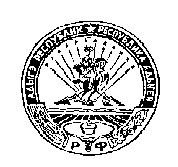                             АДЫГЭ РЕСПУБЛИКМУНИЦИПАЛЬНЭ  ГЪЭПСЫКIЭ ЗИIЭ «ФЭДЗ  КЪОДЖЭ ПСЭУПI»385438 къ. Фэдз,Краснооктябрьска иур №104